от 24.11.2015 №1960-рО подготовке проекта планировки территории и проекта межевания территории дачного      некоммерческого товарищества "Индустрия"  в восточной части города Нижневартовска       по автодороге Нижневартовск – ИзлучинскВ соответствии со статьями 45, 46 Градостроительного кодекса Российской Федерации, генеральным планом города Нижневартовска, утвержденным решением Думы города от 23.05.2006 №31, постановлением администрации  города от 12.03.2009 №315 "Об утверждении Положения о порядке подготовки документации по планировке территории города Нижневартовска", учитывая письмо председателя правления дачного некоммерческого товарищества        "Индустрия" от 04.09.2015 №22:1. Разрешить дачному некоммерческому товариществу "Индустрия"         за счет своих средств подготовить проект планировки территории и проект   межевания территории дачного некоммерческого товарищества "Индустрия"         в восточной части города Нижневартовска по автодороге Нижневартовск -         Излучинск согласно приложению.2. Рекомендовать дачному некоммерческому товариществу "Индустрия" (В.Е. Батуро):- в срок до 27.11.2015 подготовить техническое задание на разработку  документации по планировке территории;- в течение одного года со дня подписания распоряжения подготовить  документацию по планировке территории и передать управлению архитектуры и градостроительства администрации города проекты документации по планировке территории для утверждения в установленном порядке. 3. Управлению архитектуры и градостроительства администрации города (В.Ю. Прокофьев):- согласовать техническое задание на разработку документации по планировке территории;- осуществить проверку документации по планировке территории                на соответствие требованиям технического задания.4. Управлению по информационным ресурсам администрации города (С.С. Сидоров) обеспечить размещение распоряжения на официальном сайте органов местного самоуправления города Нижневартовска в течение трех дней со дня его подписания. 5. Пресс-службе администрации города (Н.В. Ложева) обеспечить опубликование распоряжения в газете "Варта" в течение трех дней со дня его      подписания.6. Контроль за выполнением распоряжения возложить на заместителя главы администрации города по строительству Н.А. Пшенцова.Глава администрации города                                                                   А.А. БадинаПриложение к распоряжениюадминистрации городаот 24.11.2015 №1960-рСхема границпроектируемой территориидачного некоммерческого товарищества "Индустрия"в восточной части города Нижневартовскапо автодороге Нижневартовск – Излучинск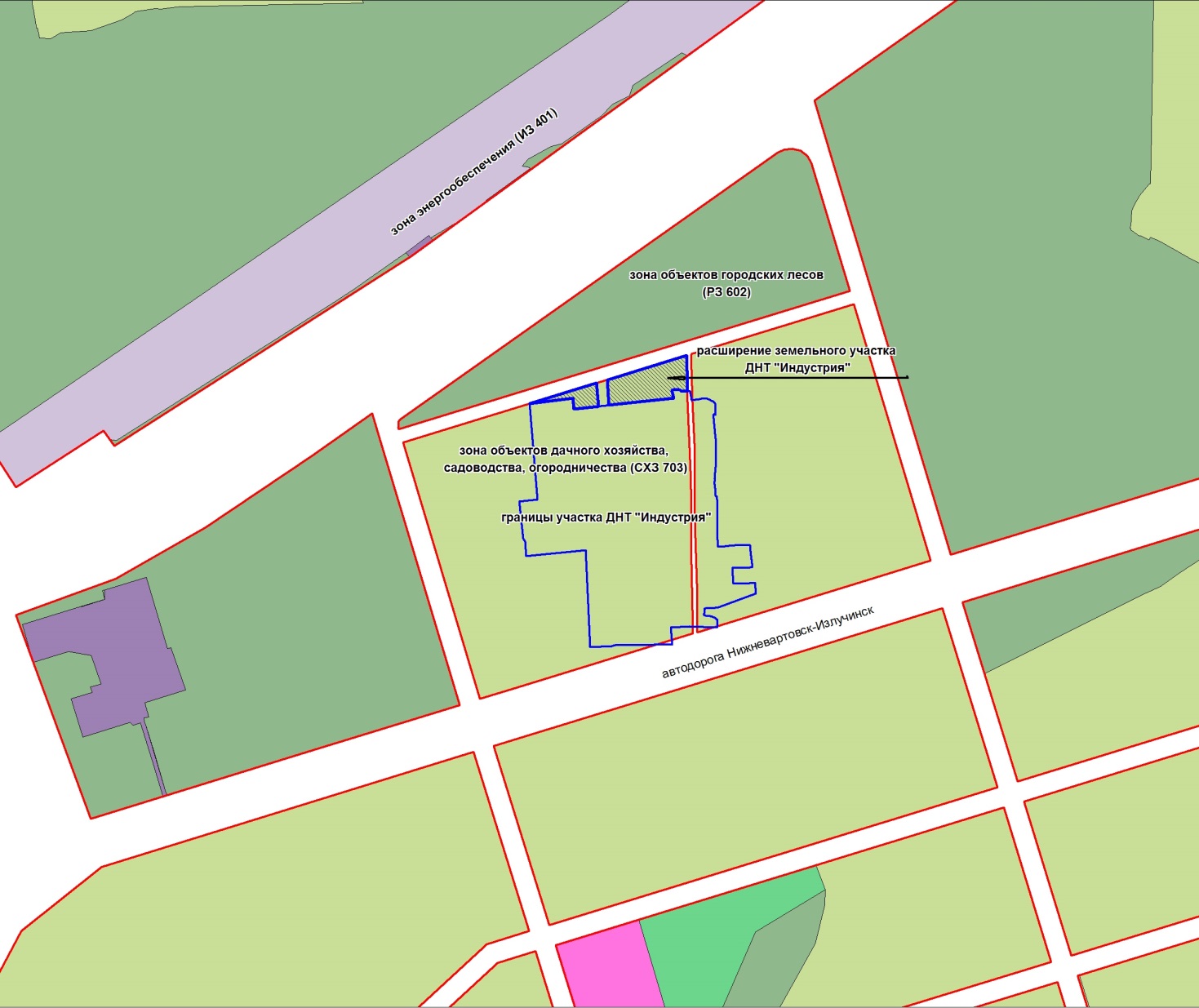 Условные обозначения:          - границы земельного участка под расширение ДНТ "Индустрия";          - граница территории ДНТ "Индустрия";          - границы территорий общего пользования